KURUKSHETRA UNIVERSITY KURUKSHETRA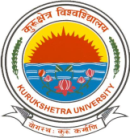 (Established by the State Legislature Act XII of 1956)(‘A+’ Grade, NAAC Accredited)ADMISSION NOTICE: 2020-21Kurukshetra University, Kurukshetra (Category-I University) invites online applications for admission to the following courses for the session 2020-21: Prospectus (HBI-20) shall be available from the University website : www.kuk.ac.in w.e.f. 01.07.2020 and online submission of Application Form will  commence from 02.07.2020. Further, for admission in Distance Courses of KUK visit website : www.ddekuk.ac.in.Admission Helpline/Enquiry No. : 01744-238169 & Mob. No. +917082113131      REGISTRARM.A. : English; Hindi; Panjabi; A.I.H., Cul. & Arch.; Philosophy; Sanskrit; Economics; Business Economics; History; Political Science; Psychology; Public Administration; Master of Social Work (MSW); Sociology; Women Studies.Fine Arts : M.A. Fine Arts (Painting/Applied Art); Master of Fine Art (Printing/Applied Art/Printmaking- Graphics/Sculputre) ; BFA(Printing/Applied Art /SculputreCommerce : M.Com.M.Sc. : Bio-Chemistry; Bio-Technology; Botany; Food, Nutrition & Dietetics; Human Development; Environmental Science; Microbiology; Zoology; Forensic Science; Chemistry(Org.,Phy.,&Inorg.); Chemistry with Specialization in Pharmaceuticals;  Electronic Sc.; Geography; Applied Geology; M.Tech. (Applied Geology 5 Yr. Integrated Course); M.Sc. Tech in Applied Geophysics; Mathematics; Physics; Statistics; Law : LL.B. 3 Yr.(Professional); B.A. LL.B.(Hons.)              5 Yr. Integrated; LL.M.Pharmacy :  M.Pharmacy.Management :MBA 2Yr.; MBA 5 Yr.;  Tourism & Hotel Mgt. :  MTTM; MHM &CT; BHM&CT.Mass Comm. & Media Tech. : M.A. (Journalism & Mass Comm.); M.Sc. (Mass Comm.); B.A. (Mass Comm.); B.Sc (Graphics & Animation); B.Sc (Multimedia); B.Sc (Printing & Packaging Tech.) Computer : MCA 2-Yr.; M.Sc Computer Sc. Software.Library : M. Lib. & Inf. Sc.; B.Lib. & Inf. Sc.Physical Education : M.A. (Yoga); M.P.Ed.;  B.P.Ed.; Certificate Course in Yoga; P.G. Diploma in Yoga.Education : M.A.(Education); M.Ed. Spl. Ed. (V.I.); B.Ed. Special Ed.(V.I.). Music : M.A. (Vocal & Instrumental); Master of Performing Arts 5 Yr Integrated Course.Certificate Course : French; German; Panjabi; Communication Skills;  Urdu ; Bhagvadgita.Diploma : French; German; Urdu; Yoga & Applied Philosophy; Reasoning.Advanced Diploma : French; German.P.G. Diploma: Translation (Hindi/English/  Panjabi); Buddhist Studies; Floriculture; Guidance, Counseling & Psychotherapy; Women Studies.M.Tech. : Energy & Environmental Mgt.; Computer Sc. & Engg.; Micro Electronic and VLSI Designs; Nano Sc. & Tech.; Electrical & Instrumentation Engg.; Bio-tech.; Computer Engg.; Electrical Engg.; Electronics & Comm. Engg.; Material Sc. & Tech.; Mechanical Engg. (Industrial &  Production Engg.); Mechanical Engg. (Thermal Engg.); Software Engg. *M.Ed.*Certificate Course of Sports Dietician; *Certificate Course in Gym & Aerobic Instructor.*Schedule will be issued later on.